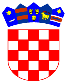     REPUBLIKA HRVATSKA    VARAŽDINSKA ŽUPANIJA   OPĆINA VELIKI BUKOVEC                   Općinsko vijećeKLASA: 406-01/18-01/03URBROJ: 2186/028-01-18-2Veliki Bukovec, 12.12.2018.Na temelju članaka 15. i 19. Zakona o upravljanju državnom imovinom (»Narodne novine«, broj 52/18) i članka 31. Statuta Općine Veliki Bukovec („Službeni vjesnik Varaždinske županije“ br. 18/13 i 6/18) Općinsko vijeće Općine Veliki Bukovec na 16. sjednici  održanoj dana 12. prosinca 2018. godine, donosiODLUKU O USVAJANJU GODIŠNJEG PLANA UPRAVLJANJA IMOVINOM U VLASNIŠTVU OPĆINE VELIKI BUKOVEC ZA 2019. GODINUČlanak 1.Ovom Odlukom usvaja se Godišnji plan upravljanja imovinom u vlasništvu Općine Veliki Bukovec za 2019. godinu kojeg je Općina Veliki Bukovec u obvezi donijeti u skladu s odredbama Zakona o upravljanju državnom imovinom (»Narodne novine«, broj 52/18) te prema preporukama navedenim u Izvješću o obavljenoj reviziji upravljanja i raspolaganja nekretninama jedinica lokalne i područne (regionalne) samouprave na području Varaždinske županije.Članak 2.Godišnjim planom upravljanja imovinom određuju se:kratkoročni ciljevi i smjernice upravljanja imovinom Općine Veliki Bukovec, provedbene mjere u svrhu provođenja Strategije,detaljna analiza stanja upravljanja pojedinim oblicima imovine u vlasništvu Općine Veliki Bukovec,godišnji planovi upravljanja pojedinim oblicima imovine u vlasništvu Općine Veliki Bukovec.Pobliži obvezni sadržaj Godišnjeg plana upravljanja, podatke koje mora sadržavati i druga pitanja s tim u vezi, propisano je Uredbom o obveznom sadržaju plana upravljanja imovinom u vlasništvu Republike Hrvatske (»Narodne novine«, broj 21/14).Članak 3.Godišnji plan upravljanja imovinom u vlasništvu Općine Veliki Bukovec za 2019. godinu donosi Općinsko vijeće Općine Veliki Bukovec za razdoblje od godinu dana, u tekućoj godini za sljedeću godinu.Članak 4.Općina Veliki Bukovec dužna je do 30. rujna 2020. godine dostaviti Općinskom vijeću na usvajanje Izvješće o provedbi Godišnjeg plana upravljanja imovinom u vlasništvu Općine Veliki Bukovec za 2019. godinu.Članak 5.Ova Odluka stupa na snagu osmoga dana od dana objave u Službenom vjesniku Varaždinske županije, a objavit će se na službenoj web stranici Općine Veliki Bukovec i dostupna je javnosti u skladu sa odredbama Zakona o pravu na pristup informacijama (»Narodne novine«, broj 25/13, 85/15).Predsjednica Općinskog vijeća Općine Veliki BukovecJasenka Zdelar, dipl.iur., v.r.